Учебно – материальная база в МКОУ «ООШ №21»Учебно – материальная база  школы в целом отвечает требованиям Программы развития:- спортивный зал, спортивная  площадка- актовый зал- столовая на 20 мест- общее количество кабинетов – 9- библиотека. Не все кабинеты школы оснащены необходимым учебным оборудованием в соответствии с ФГОС, дидактическими средствами, техническими средствами обучения. За последние годы значительно расширено оснащение  учебным оборудованием, техническими средствами: компьютерами, учебно-лабораторным оборудованием, теле-видеоаппаратурой.Директор МКОУ «ООШ №21»                         Т.П.Самарина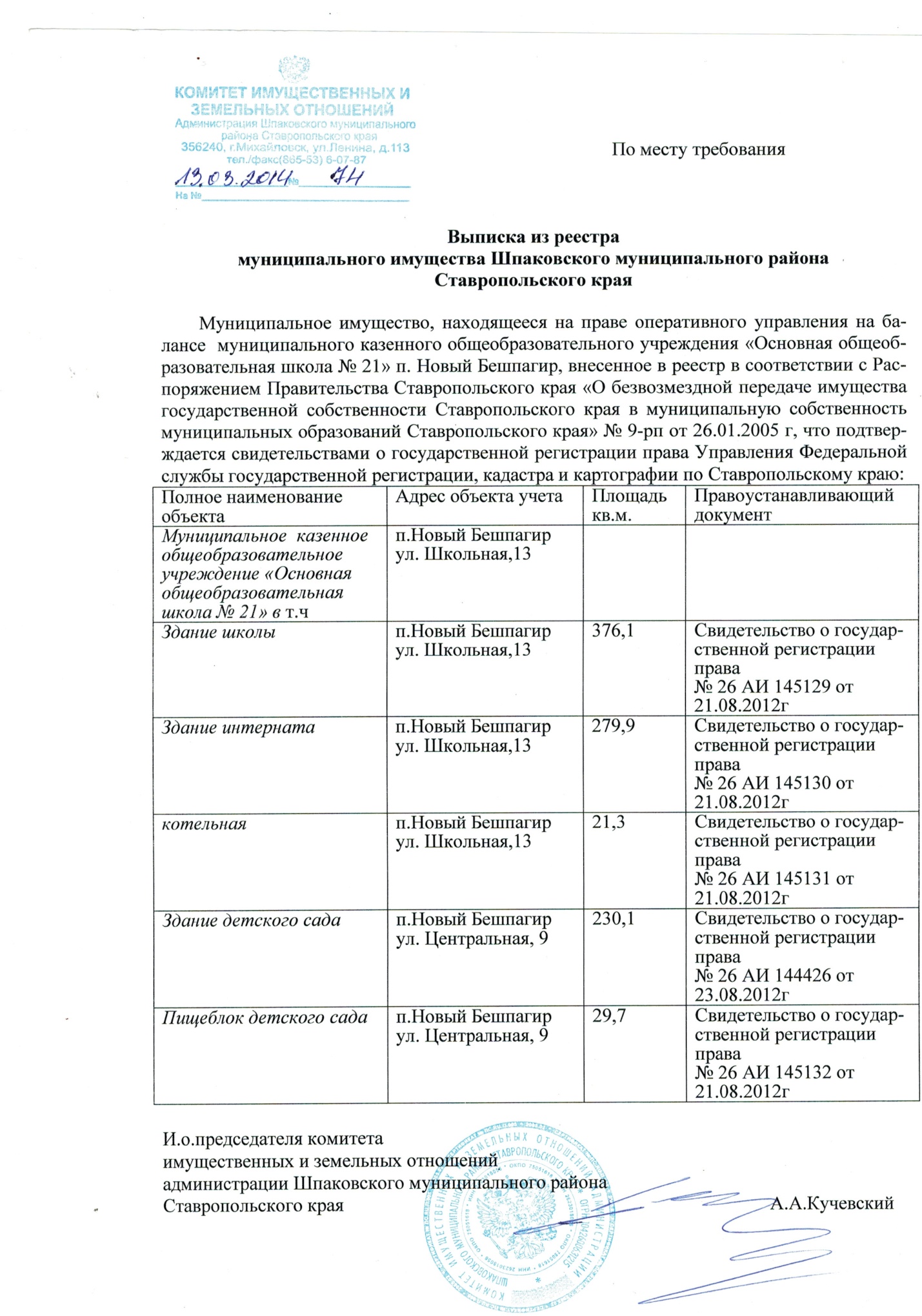 